4. fejezet A varázslatos török csemegeTartozik hozzá PPTFeladatok összesítő táblázataFeladatok összesítő táblázataFeladatok összesítő táblázataFeladatok összesítő táblázataFeladatok összesítő táblázataKötelező feladatokKiegészítő feladatokKiegészítő feladatokHázi feladatHázi feladat2.a, 2.b, 2.c, 3., 4.a, 12.a, 12.b, 13.a, 13.bEgyszerűbbNehezebbEgyszerűbbNehezebb2.a, 2.b, 2.c, 3., 4.a, 12.a, 12.b, 13.a, 13.b1.a,1.b, 1.c, 1.d, 9., 10., 11.a, 11.b, 11.c4.b, 4.c, 4.d, 4.e, 7.a, 7.b6.a, 6.b, 6.c, 6.d,vázlat írásaolvasni: 5. fejezetet5.a, 5.b, 8., 14.a, 14.b, 14.c JelmagyarázatJelmagyarázatérzelmi ráhangolódást segítő feladat/okrávezető feladat/oka feladat továbbgondolásaabban az esetben alkalmazzuk, ha egy feladat kapcsán többféle feladatot, tevékenységet is felajánlunk@azokat a feladatokat jelöli, melyek digitálisan is elérhetőekMit akarunk elérni?Feladatok, tevékenységek leírásaMunkaformákEszközökJegyzeteim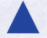 41.–42./1.a–d A szóhasználat, a kiejtés, a testbeszéd összehangolásával a kommunikációs képességek fejlesztése különféle beszédhelyzetekben.A párbeszéd fogalmának elmélyítése.Házi feladat előkészítéseA gyerekek alkossanak tetszés szerint párokat!A párosok képzeljenek el egy olyan szituációt, amelyben két ember beszélget egymással!  Nevezzék meg a helyszínt, a szereplőket, és írják le ezeket egy írólapra! Dobják be az összehajtogatott papírlapokat egy dobozba! Jelöljenek ki egyet a párosok közül, például kiszámoló segítségével!A kiválasztott páros húzzon ki egyet a papírlapok közül, majd rövid felkészülés után rögtönözzön párbeszédet, a megadott helyszínen, a megnevezett szereplők bőrébe bújva!A többi párosnak az elhangzott párbeszéd alapján ki kell találnia, hogy kik és hol beszélgetnek egymással. Próbálják meg azt is megfogalmazni, hogy a szereplők közül kinek mi volt a célja a beszélgetéssel!Például az orvos szerette volna megtudni, hogy milyen panaszai vannak a betegének, vagy a turista szerette volna megtudni, hogy hogyan juthat el a Nemzeti Múzeumba. páros munkafrontális munkaírólapdoboz41.–42./1.a–d BarkochbaBarkochba, egy kicsit másképp, mint ahogy azt eddig játszották a gyerekek!Az osztály valamennyi tagja írja fel egy gondolati dolog nevét (harag, ijedtség, szomorúság) egy papírlapra!Minden gyerek dobja be az összehajtogatott papírlapját egy dobozba! A gyerekek alkossanak tetszés szerint párokat! Jelöljenek ki egyet a párosok közül, például kiszámoló segítségével! A kiválasztott pár egyik tagja húzzon egy papírlapot a dobozból, és súgja meg a párjának a lapon látható gondolati dolog nevét! A páros néhány perces felkészülés után rögtönözzön egy olyan párbeszédet, ami körülírja a fogalmat, de nem nevesíti azt! A többi párosnak a párbeszéd alapján ki kell találnia a körülírt fogalmat. Az a páros váltja őket a „színpadon”, amelyik elsőként találta ki a gondolati dolog nevét.páros munkaírólapdoboz41.–42./1.a–d SzerepjátékKiszámoló segítségével jelöljék ki a gyerekek az egyik osztálytársukat! A kiválasztott tanulónak az lesz a feladata, hogy beleképzelje magát egy olyan szituációba, amelyben két ember beszélget egymással (például egy orvosi vizsgálat közben az orvos beszélget a beteggel), majd bele kell bújnia az egyik szereplő bőrébe.Az elképzelt párbeszédből csak annak a szereplőnek a mondatait mondhatja ki hangosan, akinek a bőrébe bújt.A többieknek a hiányos párbeszéd alapján ki kell találniuk, hogy hol és kivel beszélget. frontális munkafogalma-zásfüzet41.–42./1.a–d A gyerekek a feladat nehezebb változatát is kipróbálhatják. Ebben az esetben egyénileg kell kitalálniuk, hogy hol és kivel beszélget az osztálytársuk, majd bele kell bújniuk a másik szereplő bőrébe, és ki kell találniuk, hogy vajon mi lehetett az elhangzottakat feltételezhetően megelőző vagy azt követő (ez megegyezés kérdése) mondat, vagy akár kérdés. Az ellenőrzés során majd ki fog derülni, hogy ki járt a legközelebb az igazsághoz.egyéni munkafogalma-zásfüzet42./1.d@Az 1.d feladat digitális változatban is elérhető: Itt!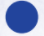 42./3.A metakommunikáció fogalmának elmélyítése.A kommunikációban használt nem verbális eszközök fejlesztése.Metakommunikációs eszközökkel történő kommunikáció megfigyeltetése, gyakorlati alkalmazása.A feladat elvégzésének előkészítéseként használjátok ki az alkalmat a metakommunikáció fogalmának elmélyítésére, a metakommunikációs eszközökkel történő kommunikáció gyakoroltatására!A gyerekek metakommunikációs jelek segítségével jelenítsék meg a felsorolt belső tulajdonságokat!egyéni munka43./4.cSzociális kompetencia fejlesztése viselkedésminták megfigyeltetésével, véleményezésével, a vélemények különbözőségének tudatosításával és az erre épülő toleranciával.Kommunikációs képesség fejlesztése szerepjátékkal.Szituációs játék Írjátok fel a zárójelben látható szavakat a táblára (hízelgés, zsarolás, kedveskedés, követelődzés, hiszti, ígérgetés)!Válasszatok ki két-két tanulót az osztályból! A páros egyik tagja eldöntheti, hogy a felsorolt „eszközök” közül melyiket választja, hogy elérje a célját a társánál, rávegye őt valamire. Kezdődhet a párbeszéd!Az osztály többi tagjának az lesz a feladata, hogy felismerjék az „eszközt”, és a párbeszéd alapján kitalálják, hogy mire szerette volna rávenni a páros egyik tagja a másikat. páros munkafrontális munka43./4.dSzociális kompetencia fejlesztése.Empatikus képességek fejlesztése szerepjátékkal.Kommunikációs képesség fejlesztése.Szituációs játék I.A feladat elvégzése előtt válasszatok ki két tanulót, akik kiállnak az osztály elé! Húzzanak ki egyet a szituációkat leíró papírlapok közül, majd hangosan olvassák fel azt az osztálynak! Beszéljék meg, hogy ki, melyik szereplő bőrébe fog belebújni, és játsszák el a jelenetet az osztálynak! Egy-egy jelenet után beszéljétek meg a látottakat az alábbi kérdések segítségével!szituációSzülinapi zsúr: két barát beszélget egymással, és az egyik szeretné rávenni a másikat, hogy menjenek el együtt egy szülinapi zsúrra, a másik gyereknek nincs hozzá kedve.szituációLámpaoltás: Anya/apa szól a gyereknek, hogy menjen aludni, de a gyerek még nem szeretne lefeküdni, ezért próbálja rávenni az anyukáját vagy az apukáját, hogy hadd maradjon még egy kicsit ébren.szituációHázimunka: két testvér beszélget, az egyik próbálja rávenni a másikat, hogy porszívózza fel helyette a szobáját.Segítő kérdések a beszélgetésekhez:Milyen érvekkel próbálta meggyőzni az egyik fél a másikat?Ti mivel egészítettétek volna még ki a sort?Sikerült-e meggyőznie a másikat?Mennyire tartották egymást tiszteletben a beszélgetés során?páros munkafrontális munkaszituáci-ók leírását tartal-mazó papírlapok43./4.dSzociális kompetencia fejlesztése, a keresztyén értékrendnek megfelelő viselkedésminták megfigyeltetésével.Empatikus képességek fejlesztése szerepjátékkal.Kommunikációs képesség fejlesztése.Szituációs játék II.Gondoljátok tovább a feladatot!A rögtönzött párbeszédek szereplői: szülő, gyermek.Határozzátok meg a gyerekekkel közösen, hogy a szereplők hogyan viszonyuljanak egymáshoz a beszélgetés során!pld. Szülőként láss át a szitán és javasolj egy mindkettőtöknek megfelelő megoldást!Gyerekként egyszer csak fújj visszavonulót, és mondd el a szüleidnek, hogy miért olyan fontos neked az, amire eddig hisztivel szeretted volna őket rávenni! Érvelj, indokolj!Az elhangzott párbeszédek kapcsán erkölcsi szempontból is elemezzétek az elhangzottakat! Minden esetben kérjétek a gyerekeket, hogy véleményüket érvekkel is támasszák alá!páros munkafrontális munka44./5.cA tárgyleírásról tanultak felelevenítése, elmélyítése.Tárgyleírás készítése megadott szempontok mentén, előre meghatározott rendezési elvnek megfelelően.Fontos, hogy mielőtt a gyerekek hozzáfognának a feladat megoldásához, ismételjétek át a tárgyleírás önellenőrzési szempontjait (Használati utasítás 5. oldal)!Írjátok fel a szempontokat jól olvashatóan egy-egy papírszalagra, és tegyétek fel azokat a táblára, hogy folyamatosan szem előtt legyenek!Egészítsétek ki a szempontokat a feladatban található táblázat szempontjaival (Miből készült? Milyen az alakja? stb.)!frontális munkamunka-füzetpapírsza-lagokfogalma-zásfüzet44./5.cA tárgyleírás gyakoroltatására is alkalmas játék a Barkochba.A játékot először érdemes olyan tárgyak leírásával kezdeni, amelyek szem előtt vannak, például az osztályteremben elhelyezkedő tárgyakkal, majd csak ez után térjenek rá a tanulók más tárgyak leírására.Figyeltessétek meg a gyerekekkel, hogy milyen plusz információk szükségesek még a feladat táblázatában megtalálható adatokon túl, hogy egyértelműen ráismerjenek egy tárgyra.Fogalmazzátok meg közösen ezeket a szempontokat kérdések formájában, és írjátok fel azokat egy-egy papírszalagra. Tegyétek fel ezeket is a táblára.Hívjátok fel a gyerekek figyelmét arra, hogy tárgyleírás esetében is nagyon fontos, hogy a leírás egy meghatározott rendezési elvet kövessen!Beszéljétek meg a tárgyleírás rendezési elvét!Állítsátok sorrendbe – a tárgyleírás rendezési elvének megfelelően- a táblán látható szempontokat! Kezdődhet a munka!papírsza-lagok44./6.aSzavak jelentésének megjelenítése metakommunikációs eszközökkel. Szókincsbővítés szómagyarázatok segítségével.A rokon értelmű szavak jelentésárnyaló szerepének megfigyeltetése a szövegben.A feladat elvégzése előkészíthető más, cselekvést jelentő igék rokon értelmű megfelelőinek eljátszásával, elmutogatásával (pld. fut, szalad, rohan).frontális munka44./6.aA rokon értelmű szavak feladatokhoz kapcsolódóan könnyebben épülnek be az aktív szókincsbe, ezért második lépésben érdemes olyan hiányos mondatokat tenni a gyerekek elé, amelyeket a rokon értelmű szavakkal kell kiegészíteniük a mondat jelentésének megfelelően.egyéni munkaHiányos monda-tokat tartal-mazó feladat-lap45./7.bSzociális kompetencia, erkölcsi érzék fejlesztése a gazdagság keresztyén felfogás szerinti értelmezése kapcsán.A feladat elvégzése előtt kezdeményezzetek beszélgetést a gyerekekkel!Tegyétek fel a következő kérdéseket:Te kire mondod azt, hogy gazdag?Te mitől éreznéd magadat gazdagnak?Véleményed szerint mit jelent az igazi gazdagság? Az utolsó kérdésre adott válasz átvezetés lehet az igeszakaszra.frontális munka46./8.@Szociális kompetencia fejlesztése.Empatikus képességek fejlesztése beszélgetésen keresztül.Kommunikációs képesség fejlesztése. Együttműködési készség fejlesztése.A feladat elvégzése előtt alakítsatok négyfős csoportokat! Jelöljetek ki a csoportokon belül egy szóvivőt, egy időfelelőst, egy rendfelelőst és egy egyenlőségfelelőst!A szóvivőnek az lesz a feladata, hogy a beszélgetés végén kiálljon az osztály elé, és röviden összefoglalja a csoportjában elhangzottakat. Az időfelelősnek az órát kell figyelnie, és figyelmeztetnie a csoportot, ha a feladatmegoldásra adott idő a végéhez közeledik.A rendfelelősnek arra kell törekednie, hogy mindenki a közös feladatra figyeljen, és beszélgetésekkel ne zavarják a többi csoportot. Az egyenlőségfelelősnek pedig arra kell ügyelnie, hogy mindenki szóhoz jusson, és senki se beszéljen túl hosszan. A csoportok beszélgessenek a papírlapon található kérdésekről!A gyerekeknek öt percük van a beszélgetésre. KÉRDÉSEK:Milyen vendégeket szoktatok fogadni? Kihez szoktatok vendégségbe menni?Mire kell figyelni a vendéglátás/vendégeskedés során? Mivel szoktad kínálni a vendégeket? Mivel szoktak kínálni, ha vendég vagy?Miről szoktatok beszélgetni?Mit/Mivel szoktatok játszani?Mi zavarhat téged, ha vendég jön hozzád/ha te mész át egy barátodhoz?Hallgassuk meg a csoportok szóvivőit!csoportmunkakérdések papírla-pokon46./8.@A 8. feladat digitális változatban is elérhető: Itt!47./12.a@Edmund jellemzésén keresztül különböző jellemzési módok megfigyeltetése.Jellemzés melléknevek, jelzős szerkezetek használatával.Jellemzés a szereplő cselekedtetésével.Érvelés gyakoroltatása.Tulajdonságok bizonyítása a szövegrészből hozott példákkal.Önismeret fejlesztése, saját belső tulajdonságok megnevezésével, egy-egy mondatos indoklás hozzáfűzésével.Miután a gyerekek kiválogatták a felsorolásból, és az utasításnak megfelelően aláhúzással jelölték a belső tulajdonságokat kifejező mellékneveket, továbbgondolhatjátok a feladatot.A gyerekek második lépésben a rájuk jellemző belső tulajdonságokat válogassák ki a felsorolásból! Írják le azokat a fogalmazásfüzetükbe! Majd indokolják meg egy-egy mondattal a kiválogatott belső tulajdonságaikat!egyéni munkamunka-füzetfogalma-zásfüzet47./12.a@A 12.a feladat digitális változatban is elérhető: Itt!48./13.bRendszerezőképesség fejlesztéseötsoros írásával Edmundról.A feladatvégzés során összegyűjtött belső tulajdonságokat kifejező szavak felhasználásával írjanak a gyerekek ötsorost Edmundról!Ki? (1 szó)Milyen? (3 szó)Mit csinált? (3 szó) Mi jut eszedbe róla? (4 szavas mondat)Adj Edmundnak beszélő nevet!egyéni munkafogalmazásfüzet48./13.a–bJellemzés gyakoroltatása melléknevek, jelzős szerkezetek használatával.Minden gyermek válasszon ki valakit az osztálytársai közül! Gyűjtsenek a kiválasztott osztálytársra jellemző belső tulajdonságokat! Majd indokolják meg egy-egy mondattal a kiválasztott belső tulajdonságot! egyéni munkafogalma-zásfüzet48./14.aProblémamegoldó képesség fejlesztése.Logikus gondolkodás képességének fejlesztése előzmény, következmény feltárásával.A szereplők érzelmeinek felismerése a szövegből és magatartásuk, érzelmi reakcióik értékelése többféle szempont figyelembevételével.Írásbeli szövegalkotás képességének fejlesztése nézőpontváltással.A gyerekek Edmund bőrébe bújva gyűjtsenek össze minél több érvet, amivel meg tudnák győzni testvéreiket, hogy tartsanak vele Narniába! Írják le ezeket a fogalmazásfüzetükbe!Olvastassatok fel minél több érvet, hogy azok is ötletet meríthessenek az elhangzottakból, akiknek esetleg nehézséget okozott ez a feladat!A levélírás elkezdése előtt ismételjétek át a levélről tanultakat (3. fejezet 4. b),tanulmányozzátok az Értékelési táblázatban található szempontokat!egyéni munkafrontális munkafrontális munkamunka-füzetfogalma-zásfüzetHázi feladat előkészítése.A következő órára olvassátok el otthon az 5. fejezetet!